MESTSKÝ ÚRAD, Odbor sociálnych vecí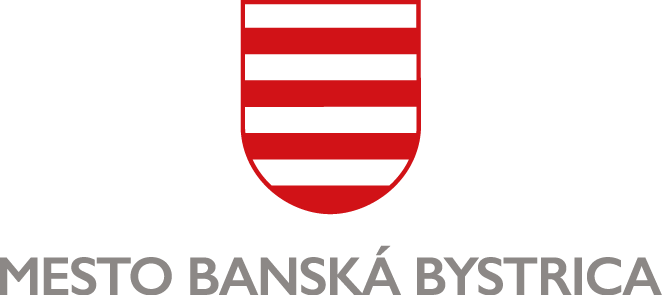 Oddelenie sociálnej a krízovej intervencieDOTAZNÍK K ŽIADOSTI O PRENÁJOM NÁJOMNÉHO BYTUv nájomnom dome na Internátnej ulici 12, Banská Bystrica1. Meno a priezvisko: ..............................................................................................................................2. Adresa trvalého pobytu: ......................................................................................................................3. Adresa na doručovanie pošty: .............................................................................................................4. Adresa, kde sa žiadateľ/ka aktuálne zdržuje: ………….…….…………………………………………………………..…..5. Zamestnávateľ: .....................................................................................................................................6. Rodinný stav ..........................................	7. Žiadateľ/ka je držiteľom preukazu ŤZP č.: .................8. Telefonický kontakt: .......................................	e-mail: .............................................................9. Telefonický kontakt na príbuzných: ..................................................................................................…10. Druh nehnuteľnosti, ktorú v súčasnosti žiadateľ užíva:	(*hodiace sa označte „X“)	byt*		rodinný dom*		ubytovňa*		sociálne zariadenie*11. Vzťah žiadateľa/ky k nehnuteľnosti, ktorú v súčasnosti užíva:	(*hodiace sa označte „X“)	vlastník		spoluvlastník		nájomník		podnájomník		klient zariadenia	iný …………....................................…..12. Súčasný počet členov spoločnej domácnosti:	počet dospelých: ……………..	počet detí: ……………..13. Žiadateľ má záujem o prenájom nájomného bytu v prvom rade:	(záväzne označte 1 možnosť)	1-izbový		2-izbový		3-izbový		4-izbový14. V prípade nedostatku požadovanej veľkosti bytu má záujem o prenájom:	(záväzne označte 1 možnosť)	1-izbový		2-izbový		3-izbový		4-izbový15. Zoznam všetkých budúcich užívateľov nájomného bytu na Internátnej 12, Banská Bystrica (členovia rodiny žiadateľa)(osoby, ktorých príjmy sa posudzujú spoločne v zmysle Zákona č. 601/2003 Z. z. o životnom minime v znení neskorších predpisov)Podmienky zaevidovania žiadosti a uzatvorenia nájomného vzťahu:1.	Žiadateľ o predmetný byt musí mať trvalý pobyt v Banskej Bystrici posledných 5 rokov, alebo musí mať minimálne 3 roky trvalý pracovný pomer na území mesta Banská Bystrica, ktorý v čase podania žiadosti trvá.2.	Žiadateľ, alebo aspoň jeden člen jeho domácnosti, musí mať pravidelný príjem zo závislej činnosti, dôchodkov pričom čistý mesačný príjem domácnosti musí dosahovať minimálne úroveň jeden-násobku platného životného minima spoločne posudzovaných osôb.3.	Žiadateľ nesmie na území mesta Banská Bystrica vlastniť byt, rodinný dom a nesmie byť stavebníkom bytu, resp. rodinného domu.4.	Žiadateľ je povinný do 30 dní od podania žiadosti predložiť k žiadosti povinné prílohy, inak nebude žiadosť zaradená do príslušnej evidencie uchádzačov o prenájom nájomného bytu Internátna 12:–	potvrdenia od zamestnávateľa o príjme za predchádzajúcich 6 mesiacov za všetky spoločne posudzované osoby,–	fotokópie daňového priznania a potvrdenia o jeho podaní za predchádzajúci kalendárny rok (ak žiadateľ alebo spoločne posudzovaná osoba je SZČO),–	fotokópia aktuálneho výmeru invalidného, starobného, sirotského, výsluhového, vdovského dôchodku,–	potvrdenie o poberaní príspevku v nezamestnanosti, sociálnych dávok, materského príspevku, rodičovského príspevku, prídavkov na deti a iných štátnych dávok,–	fotokópia rozsudku o rozvode, rozsudku o určení výživného na nezaopatrené dieťa, –	kompletne vyplnená „Príloha č. 1 k žiadosti o prenájom nájomného bytu na Internátnej 12“. 5.	Do evidencie uchádzačov o predmetné byty (2 kategórie žiadateľov) budú zaradení len tí, ktorí spĺňajú všetky podmienky stanovené vo VZN č. 5/2019 o nakladaní s bytovým fondom Mesta Banská Bystrica.6.	Do evidencie uchádzačov o predmetné byty nebudú zaradení tí, ktorí:–	v predchádzajúcom období boli neplatiči v nájomných bytoch vo vlastníctve Mesta Banská Bystrica, MBB a.s. a sociálnych zariadeniach, ktoré prevádzkujú uvedené spoločnosti a ku dňu podania žiadosti nemajú uhradené záväzky voči uvedeným spoločnostiam, príp. boli ich dlhy odpísané z dôvodu nevymožiteľnosti,–	protiprávne obsadzujú byt vo vlastníctve Mesta Banská Bystrica, MBB, a.s.,–	majú voči Mestu Banská Bystrica záväzky po splatnosti z dôvodu neplatenia miestnych daní a poplatkov.7.	Žiadateľ je povinný nahlásiť všetky zmeny údajov týkajúcich sa príjmov a miesta pobytu žiadateľa a spoločne posudzovaných osôb najneskôr do 30 dní od ich vzniku. Nesplnenie si tejto povinnosti, resp. uvedenie nepravdivých údajov, má za následok vyradenie žiadosti z evidencie.8.	Nájomnú zmluvu uzatvára vlastník nájomného bytu na Internátnej 12, Banská Bystrica spoločnosť MBB a.s., Československej armády 26, Banská Bystrica s budúcim nájomcom na základe stanoviska Mesta Banská Bystrica v zmysle VZN č. 5/2019 na dobu určitú 1 mesiac s možnosťou opakovaného predĺženia za predpokladu plnenia všetkých povinností vyplývajúcich z predchádzajúcej nájomnej zmluvy.Vyhlásenie žiadateľa:Vyhlasujem, že všetky údaje uvedené v žiadosti sú pravdivé a som si vedomý/á právnych následkov uvedenia nepravdivých údajov.Dňa ….............................	….................................….......................................	podpis žiadateľaMeno a priezviskoDátum narodeniaPríbuzenský vzťah
k žiadateľoviNázov zamestnávateľa, kde osoba pracuje; Názov základnej školy – materskej školy, ktorú dieťa navštevuje